Associated Student Government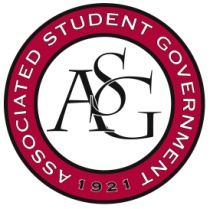 University of ArkansasASG Senate Bill No. 08Author(s): Amarachi OnyebuekeSponsor(s): Zane LovellA Bill Funding Programming for United Nations Women ‘HeForShe’ Initiative Whereas,	HeForShe is a campaign by the United Nations Women for the advancement of women with the goal of achieving gender equality by encouraging men to act as agents of change against the inequalities faced by women and girls; and Whereas,	Gender equality is not just a women’s right issue, it is a human rights issue. By actively involving men and boys in this movement, it will no longer be conceived as “a struggle for women by women”. When men are free from gender stereotypes, women will benefit as a result; and Whereas,	The legislation, “A Joint Resolution of The University of Arkansas Supporting the United Nations HeForShe Initiative” was passed on November 7th ,2017. The passage of the resolution encouraged the students to partake in the pledge. Due to the legislation, the Associated Student Government Senate serves as the voice of the student body finds it applicable to provide financing through ASG Senate to help fund programs of promoting gender equality during International Women’s Week in March 5th and 8th of 2018; thenBe it therefore resolved:	The Associated Student Government Senate allocates $1011.97 from the Senate Legislative allocations Budget Line (LS-Prog) for the purchase of Chartwells catering for the events held on March 5th and 8th of 2018; and Be it further resolved:	The Associated Student Government Senate wishes to spend $472.66 for Chartwells catering for the event held on March 5th called ‘Become an Ally for HeForShe’ at the Connections Lounge; and Be if further resolved:                       The Associated Student Government Senate will allocate to spend $539.31 for Chartwells catering for the event held on March 8th called ‘Dinner of Discourse; Gender Equality’ at the Union Theatre; andBe it further resolved: 	All funds not used to be reallocated back to ASG Senate; and Be it further resolved:	The University of Arkansas Associated Student Government openly encourages the student body to take the pledge as outlined by the UN Women. The approval of these funds allows the Associated Student Government Senate to raise awareness and promote the support of gender equality. Official Use OnlyAmendments: 										Vote Count:  	Aye 	26	 	Nay 	14	 	Abstentions 		Legislation Status: 	Passed  yes		Failed 		 	Other 			___________________________			________________Colman Betler, ASG Chair of the Senate	Date___________________________			________________Andrew Counce, ASG President	Date